, LMC Model ResolutionLeague staff thoughtfully develops models for your city’s consideration. Models should be customized as appropriate for an individual city’s circumstances in consultation with the city’s attorney. Helpful background information on this model may be found in the Information Memo “Vacation of City Streets.”This icon marks places where the city must customize the model. They offer additional provisions, optional language, or comments for your consideration. The icon, and language you do not wish to include, should be deleted from this model before use. Make other changes, as needed, to customize the model for your city.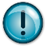 RESOLUTION NO. _____A RESOLUTION SETTING A PUBLIC HEARING ON THE PROPOSED VACATION OF _____ STREET This resolution form should be used where Council wishes to commence a street vacation procedure without having received a petition requesting the vacation from a majority of abutting landowners.WHEREAS, the City Council pursuant to Minnesota Statute § 412.851 desires to consider the vacation of _____ [a portion of] street between _____street and _____street legally described as:Insert your legal description here. The description of the street to be vacated should be complete enough to prevent any possible uncertainty or ambiguity. In some cases, particularly where only a portion of a public street or grounds will be vacated, a legal description may be necessary.NOW THEREFORE, BE IT RESOLVED BY THE CITY COUNCIL OF THE CITY OF _____, MINNESOTA AS FOLLOWS:The City Council will consider the vacation of such street and a public hearing shall be held on such proposed vacation on the _____ day of _____, 20_____, in the City Hall located at _____ at _____ [a.m./p.m.], andBE IT FURTHER RESOLVED that the City Clerk is hereby directed to give published, posted and mailed notice of such hearing as required by law.Passed by the City Council of _______, Minnesota this _____ day of Month, Year.___________________MayorAttested:____________________City Clerk